Background
ICS is pleased to announce up to 10 Fellowship awards for ICS members, thanks to generous donations from various industry sponsors.  The overall aims are to advance bladder and bowel science, promote multi-disciplinary continence care, and/or encourage the development of continence services in less economically developed countries.  Fellowships will typically be short, ranging from 2 weeks to 3 months and should be completed by December 2018.    Principles
The fellowship allows exposure to training and career development opportunities at a centre of the applicant’s choice. Study topics will vary, depending on the applicant’s focus but could include neurourology, urodynamics, clinical practice, research dissemination or paediatrics.   Eligibility
In keeping with the objectives of the ICS, priority will be given to applicants from less economically developed countries (Click here for the Eligible Country list), allied and non-medical health professionals, trainees and recent graduates (less than five years).  The Award can only be received once. Each application will be judged on the merits and funding available. The final decision rests with the ICS awards panel. All applicants must be ICS members when submitting their application.Host Centre of Excellence
The ICS has no inspection or monitoring procedures for centres. Applicants are responsible for finding their own host centre - with the exception of the Neurourology Fellowship where the ICS provides a selection of sites.  In all cases, applicants are responsible for contacting their preferred host centre directly. For all fellowships, the host must: have a strong research reputation in the area of expertise named in the applicationprovide a letter indicating support for the applicant’s fellowshiphave experience supervising postgraduate research students and/or clinicians Some sites will require clinical clearance if the fellowship involves direct patient care and also charge an administration fee for processing applications.  Applicants and the host are responsible for ensuring that fellowship practice is according to the legislation of that particular healthcare region.  BudgetThe award will cover costs related to airfare, accommodation and living expenses. A budget, to include details of flight and accommodation costs, in the relevant currency should accompany your application.  The remainder amount should be living costs/per diem. Please see fellowship table below for the relevant currency. Applicants will be responsible for all insurance/healthcare costs and/or any other costs other than those stated in the application. The applicant is responsible for obtaining travel documents, visas, and any other relevant documentation required for his or her entry and stay in the host country. With the exception of the per diem, applicants will be required to submit receipts to the ICS office for reimbursement.  Applications must include: Deadline 1 MayCover Page for all Fellowship Applications
Declaration:
I confirm that the information provided in this application is correct and true.I agree to provide a summary of my fellowship experience which will be published by the ICS.   I have not received an ICS fellowship (or previous Scholarship) before.Signed:___________________________________________________Date:______________
Submit completed application and cover page electronically as PDF to awards@ics.org along with other supporting documents (detailed on previous page) by 1 May.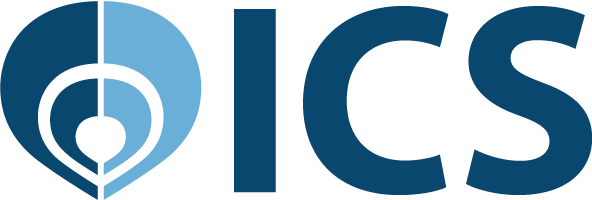 2018 International Fellowships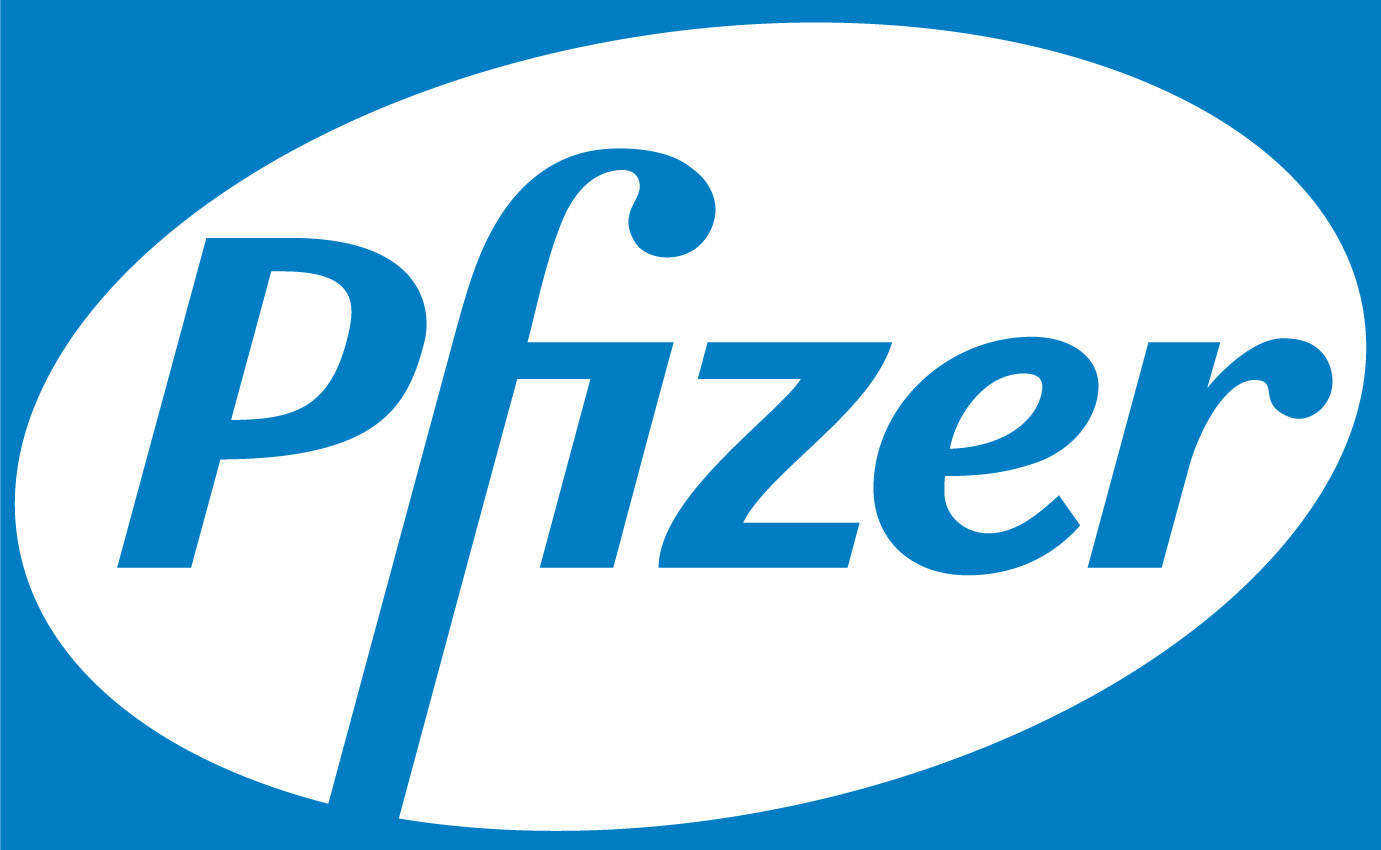 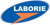 Fellowship TypeAward Amount – up toPfizer Urodynamics$5,000USDPfizer Neurourology$5,000USDPfizer Clinical$5,000USDPfizer Research$5,000USDLaborie Urodynamics$5,000USDChecklist for ApplicationSigned cover page of applicationCV - maximum 4 pagesRationale for support (500 words approx.)Covering:Objectives and anticipated outcomes from the fellowshipCurrent clinical/research work  anticipated value of fellowship for your career developmentDepartmental Head Letter of Support 
Sent on official letter headed paper electronically to the ICS office (awards@ics.org) providing: brief summary of the applicant’s current position, experience related to bladder and bowel care; appraisal of applicant’s suitability for a fellowship; discussion of benefit of financial support. Sufficient detail should be provided to enable the Awards committee to fully evaluate the applicant’s suitability for financial support.The letter must include the following statement:I confirm that ____________________________(applicant’s name) currently is involved with the care of people with bladder/bowel problems in my Hospital or University Department and/or is undertaking research studies or training on the topicLetter of support from the centre the applicant will visit.  Neurourology fellowship applicants are required to select from the list provided but are still required to contact the host centre directly and include a letter of support within their application.BUDGET in relevant currency on planned expenses - Itemised costs and rationaleWhich Fellowship are you applying for?  Please  relevant box (maximum of one).Pfizer UroPfizer NeuroPfizer ClinicalPfizer Research Laborie UroWhich Fellowship are you applying for?  Please  relevant box (maximum of one).NameAddressPhoneE-mailICS Membership #Home country 
(Priority given to member from less economically developed country)   Profession
(Priority to Member from allied health and non-medical profession)Member in training:Member in training:Member in training:Member in training:Member in training:Member in training:Member in training:Hospital/University nameDepartmentCurrent Position